   Video: AP Biology Unit 9: Energy Flow in Ecosystems  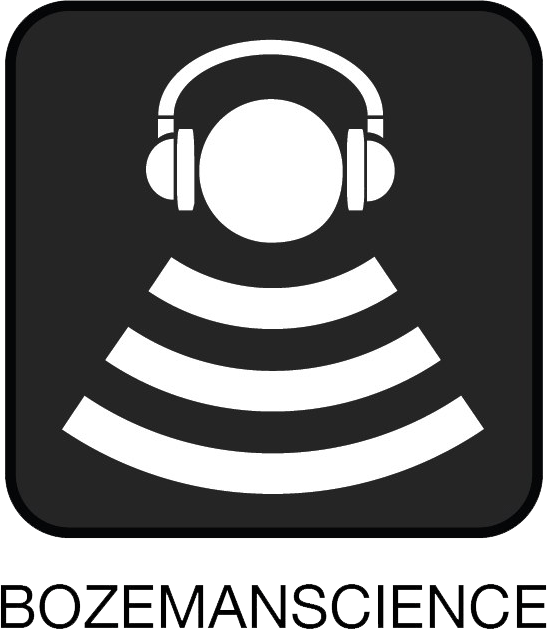     Name_______________________________   # ______ Why is an energy pyramid a better model than a flow chart? State the reactions for photosynthesis and respiration.Give an example of chemosynthetic reaction. Give an example of where this might occur.How much energy is obtained by the producers from the sun? ______ Where does the remaining energy go?What is the difference in GPP and NPP? Give examples of an ecosystem with: low productivity    B)  high productivityWhy does the NPP fluctuate on the map shown in the video? What ~% of energy goes to higher trophic levels?How do you determine ecological efficiency?